Personal, Social and Emotional Development -Shows empathy and concern for people who arespecial to them by partially matching others’feelings with their own, e.g. may offer a child a toythey know they like- Is beginning to be able to cooperate in favourablesituations, such as with familiar people andenvironments and when free from anxiety.- Knows their own name, their preferences andinterests and is becoming aware of their uniqueabilities- Is developing an understanding of and interest indifferences of gender, ethnicity and ability-Shows a sense of autonomy through assertingtheir ideas and preferences and making choicesand decisionsReligious Education from Come and See Curriculum EucharistGrowingLife to the full curriculum RSEPhysical Development -Climbs up and down stairs by placing both feet oneach step while holding a handrail for support-Uses wheeled toys with increasing skill such aspedalling, balancing, holding handlebars and sittingastride-May be beginning to show preference fordominant hand and/or leg/foot-Turns pages in a book, sometimes several at once-Can hold a cup with two hands and drink wellwithout spilling-Develops some independence in self-careand shows an awareness of routines such ashandwashing or teeth cleaning but still oftenneeds adult support-Develops increasing understanding of and controlof the bowel and bladder urges and starts tocommunicate their need for the preferred choiceof potty or toiletCommunication and Language Development-Shows interest in play with sounds, songs andrhymes-Single channelled attention; can shift to a differenttask if attention fully obtained – using child’s namehelps focus-Understands who, what, where in simple questions(e.g. Who’s that? Who can? What’s that? Where is?)-Developing understanding of simple concepts (e.g.fast/slow, good/bad)-Learns new words very rapidly and is able to usethem in communicating-Uses a variety of questions (e.g. what, where, who)-Uses longer sentences (e.g. Mummy gonna work)-Beginning to use word endings (e.g. going, cats)Key sessions-Food from around the world-Where does food come from-Cooking and baking skills-Healthy Living-Healthy choices-growing our own foodCooking and Baking: Pizzas, Beans on Toast, Honey Biscuits, Fruit Salad, Vegetable printing, Cupcakes for mothers day BF and Decorating biscuits Yummy Yummy in my Tummy 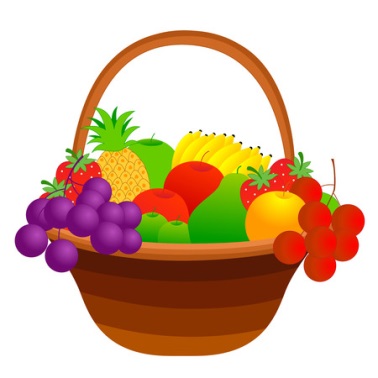 Key TextsBeans on ToastHot PotatoHanda’s surpriseHoney BiscuitsOliver’s VegetablesMr Wolfs PancakesIce Cream Cones for SaleKitchen DiscoMathematics Spatial Awareness- Moves their bodies and toys around objects andexplores fitting into spaces- Begins to remember their way around familiarenvironments- Responds to some spatial and positional language- Explores how things look from differentviewpoints including things that are near or farawayShape- Chooses puzzle pieces and tries to fit them in- Recognises that two objects have the same shape- Makes simple constructionsYummy Yummy in my Tummy LiteracyPhonics sessions- see separate planning-Fills in the missing word or phrase in a knownrhyme, story or game, e.g. Humpty Dumpty sat on a-Begins to recognise familiar logos from children’spopular culture, commercial print or icons for apps-Enjoys rhythmic and musical activity withpercussion instruments, actions, rhymes andsongs, clapping along with the beat and joining inwith words of familiar songs and nursery rhymes-Makes up stories, play scenarios, and drawings inresponse to experiences, such as outings-Sometimes gives meaning to their drawings andpaintingsExpressive Arts and Design- Experiments with ways to enclose a space, createshapes and represent actions, sounds and objects-Enjoys and responds to playing with colour in avariety of ways, for example combining colours-Uses 3D and 2D structures to explore materialsand/or to express ideas-Uses movement and sounds to expressexperiences, expertise, ideas and feelings-Experiments and creates movement in response tomusic, stories and ideasTopic Coverage: Materials, Drawing:Lines and shapes Events/ Visitors/ Visits-Stay and Play morning session 2-Mothers Day Tea-World Book Day-Laing art gallery-Easter Celebrations-St Marks Day-Ice cream-Easter Celebrations: Cards/ Easter Egg Hunt, Easter Egg Competition , Easter Service Understanding the World- Shows interest in the lives of people who arefamiliar to them-Enjoys joining in with family customs and routines-Comments and asks questions about aspects oftheir familiar world such as the place where theylive or the natural world-Shows care and concern for living things and theenvironment- Begin to understand the effect their behaviour canhave on the environmentTopic Coverage: Season:Spring, 